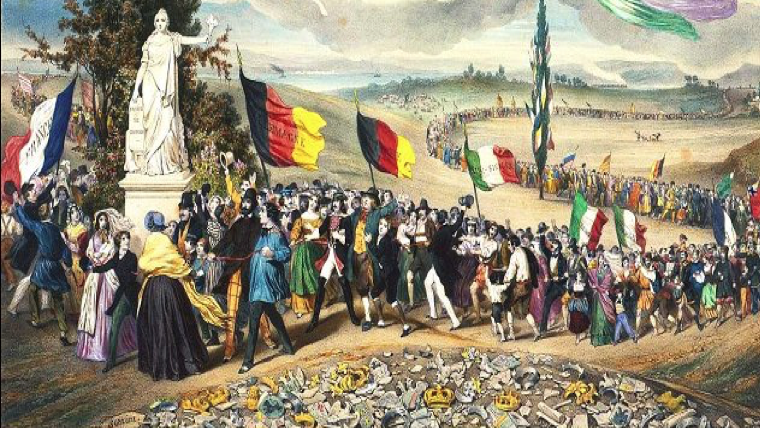 Answer the question or define the term for each:Government Polices Based on Classical EconomicsDescribe how the concept of Unitarianism could benefit the poor.How did repealing the Corn Laws improve the British economy.Early SocialismWhat were the criticisms of capitalism among early socialists?Utopian SocialismWhat were the criticisms of capitalism among early socialists?What impact did the following men have on the development of socialism?Saint Simon – Robert Owen – Charles Fourier – Louis Blanc – AnarchismMarxismHow has history misrepresented communism’s development?How did Marxism differ from other forms of socialism?What role did the proletariat have in Marx’s Communist Manifesto?Describe the proletarian revolution Marx believed was inevitable between the struggling classes,1848: Year of RevolutionsDescribe how each of the following contributed to the outbreak of revolutions across Europe:famine/economic depression – liberal/urban working class relations – nationalism –France: The Second Republic and Louis Napoleon What caused Louis Philippe to abdicate the throne and flee France?How was Napoleon able to seize so much power in France?*Who were the Voix de femmes, and what impact did they have on France?The Habsburg Empire: Nationalism ResistedHow did the Habsburg government’s use emancipation to undercut revolutionary movements?What is Magyarization and what impact did it have on the independence of Hungary? What were the criticisms of a united Pan-Slavic state?How was the Habsburg government able to withstand so many internal challenges to its authority?Italy: Republicanism Defeated How did each of the following impact the failure of a unified Italy?war with Austria – France – The German Confederation: Liberalism FrustratedWhat type of political belief did Frederick William IV hold as apparent by his “dog collar” comment?Throughout all the revolutions of 1848, why did the liberal revolutions of 1848 fail to achieve their goals?*Please read the “In Perspective” section for and overview of the chapterUnit VIII – Rise of the Nation-State(8-1) Revolutions of 1848 – pg. 480 – 497Guided Reading Questions